Nastavljamo kontinuitet terenske nastave u "Brodogradilištu 3. MAJ" ! Studenti kolegija Tehnologija brodogradnje i Uvod u plovne objekte, u subotu 17.2.2024., u brodogradilištu „3.MAJ“ prisustvovali su porinuću novogradnje 527 („Algoma Endeavour“), samostalno iskrsavajućeg broda za prijevoz rasutog tereta, dužine 225m, za velika sjevernoamerička jezera.Pri tome zahvaljujući redovitoj suradnji Brodogradilišta „3.MAJ“ i našeg Fakulteta studentima je  omogućeno vidjeti i naučiti vrijedne detalje o smještaju broda na navozu, opremi navoza i svim aktivnostima koje prethode porinuću i to iz neposredne blizine broda nekoliko sati prije njegova porinuća Zahvaljujemo "Brodogradilištu 3. MAJ" , kolegi Danielu Klanjcu i Davidu Perišiću na susretljivosti i gostoprimstvu te prenesenim znanjima studentima koja doprinose vrijednom povezivanju znanja stečenih na studiju brodogradnje s praksom projektiranja i gradnje broda.Vidimo se uskoro opet! 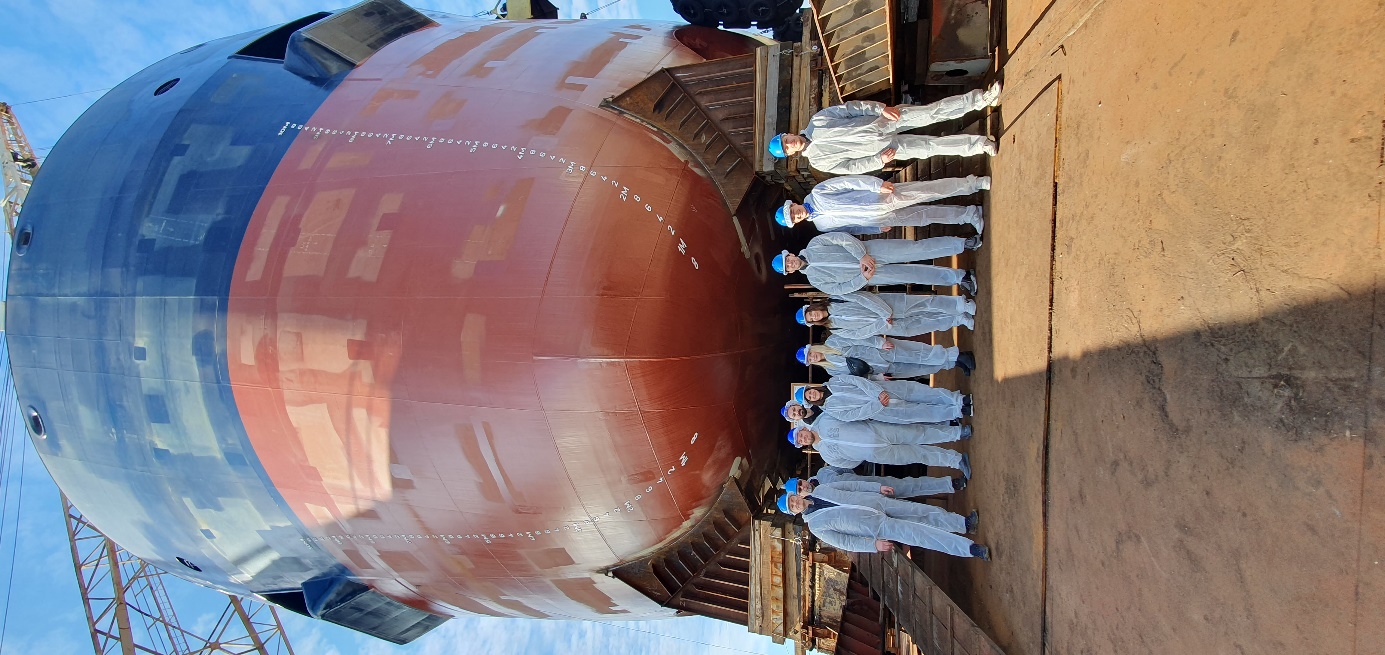 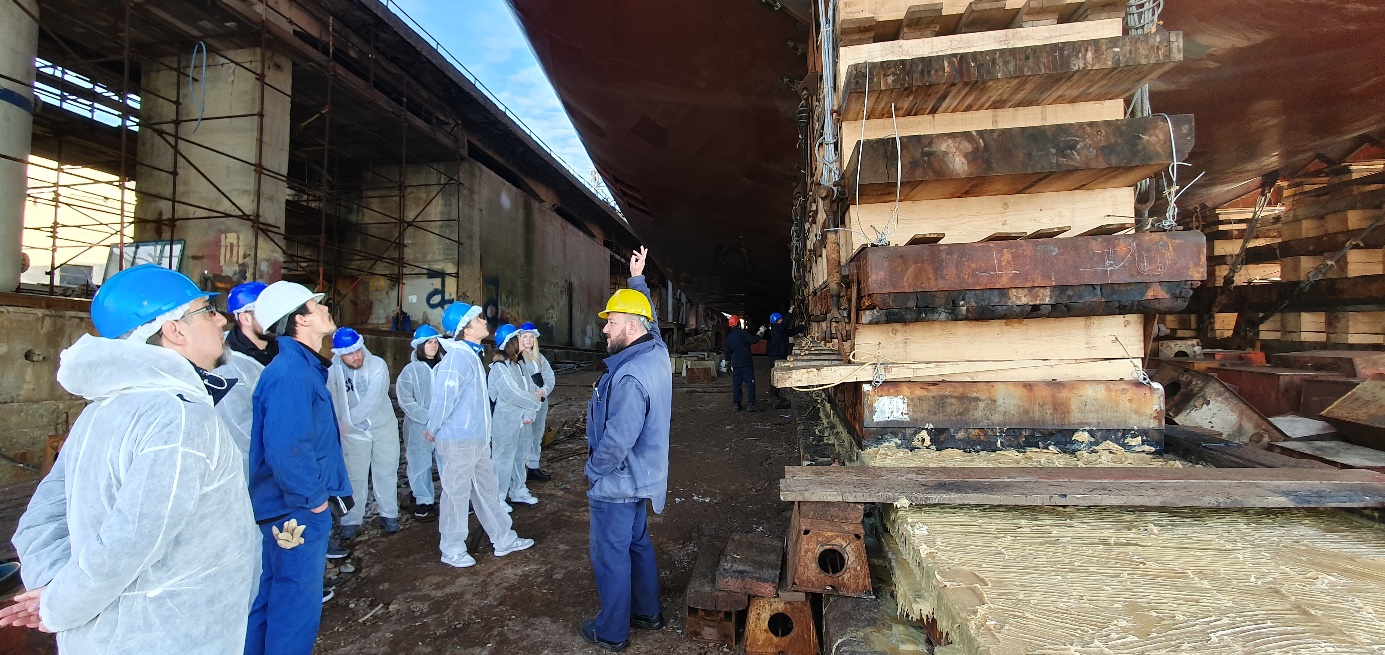 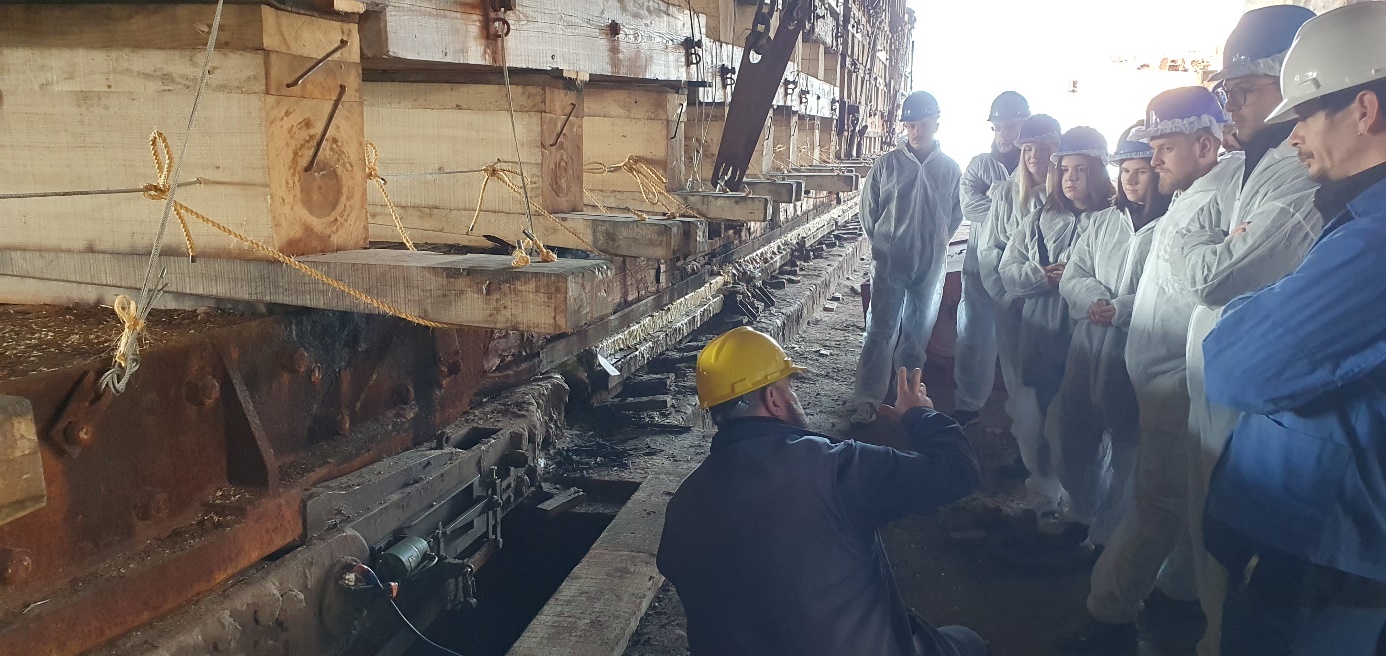 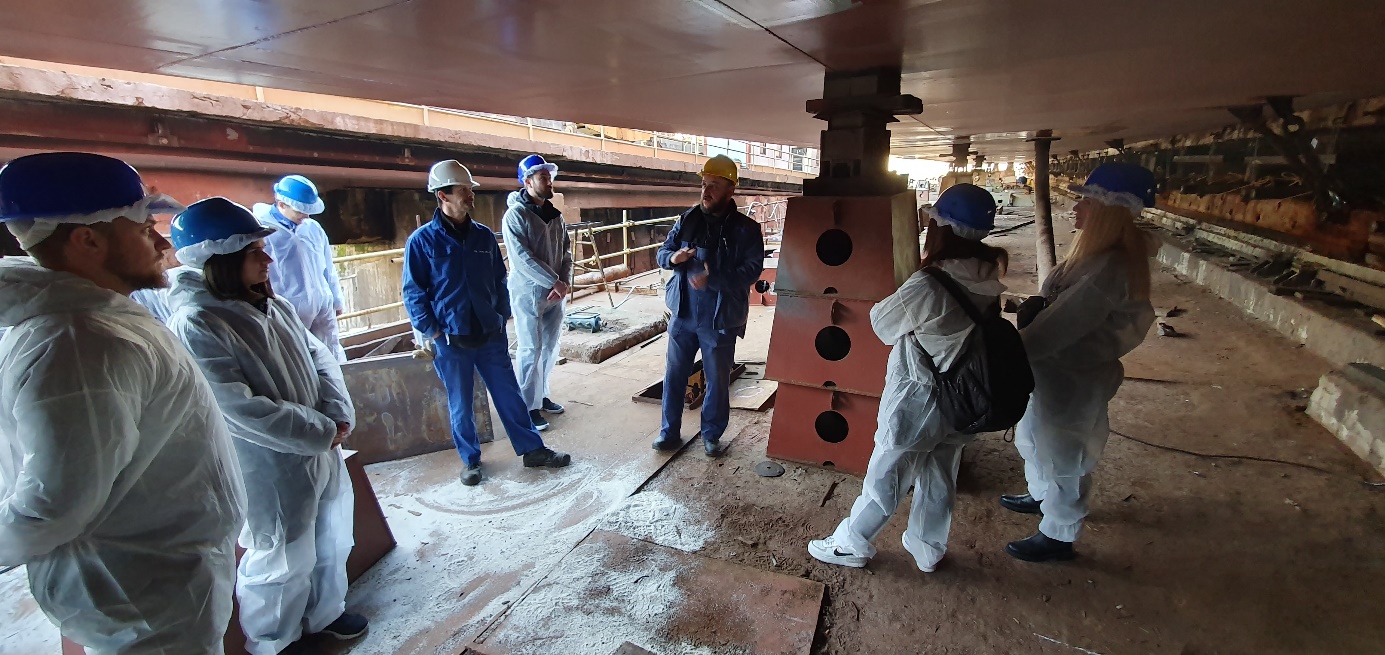 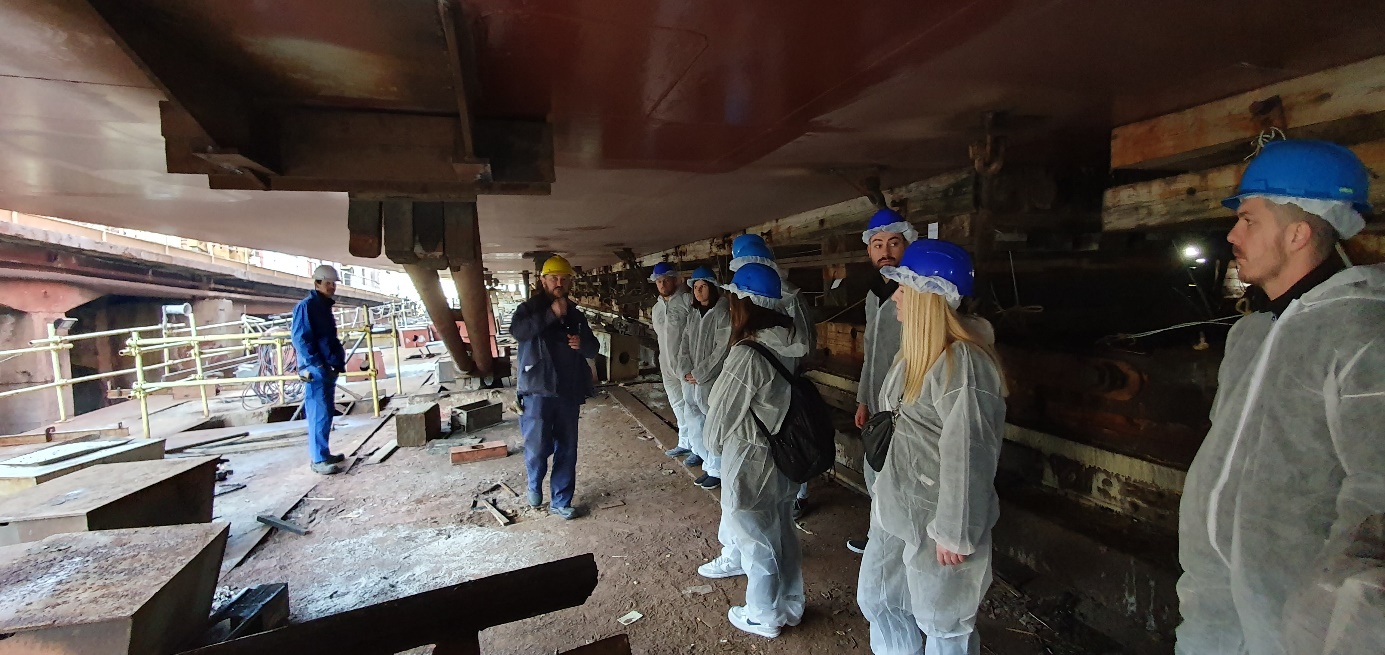 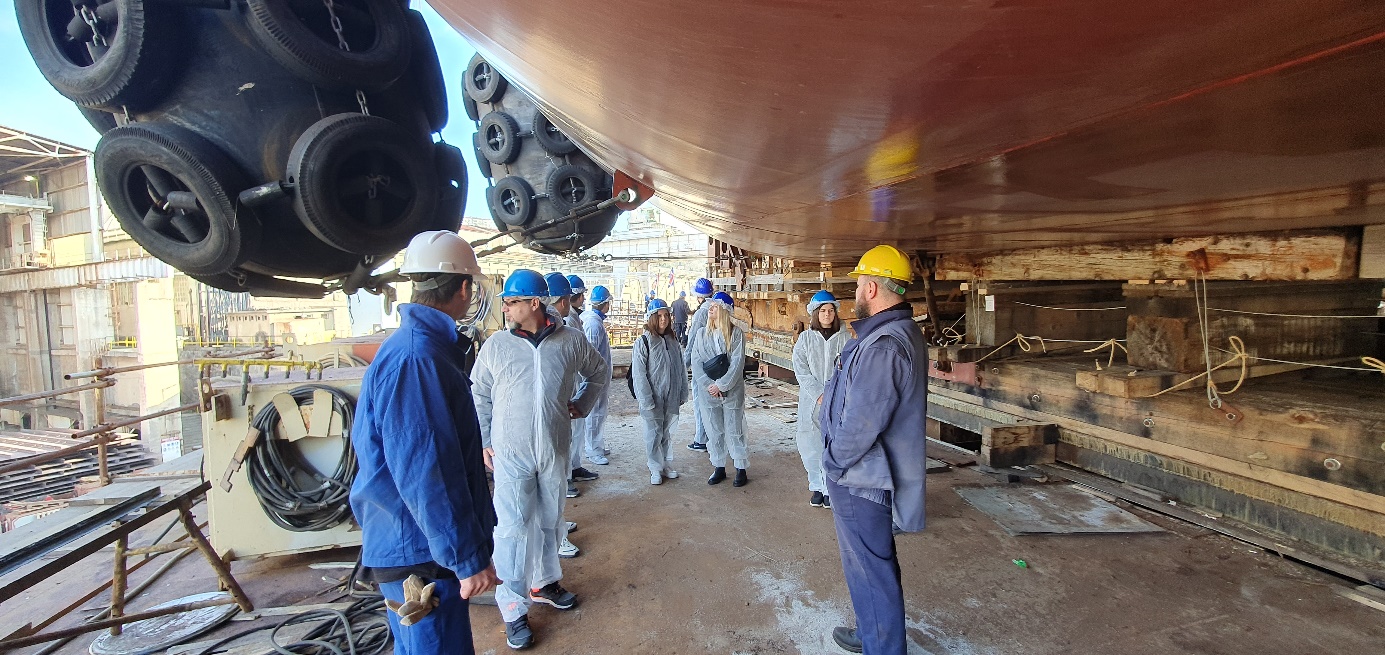 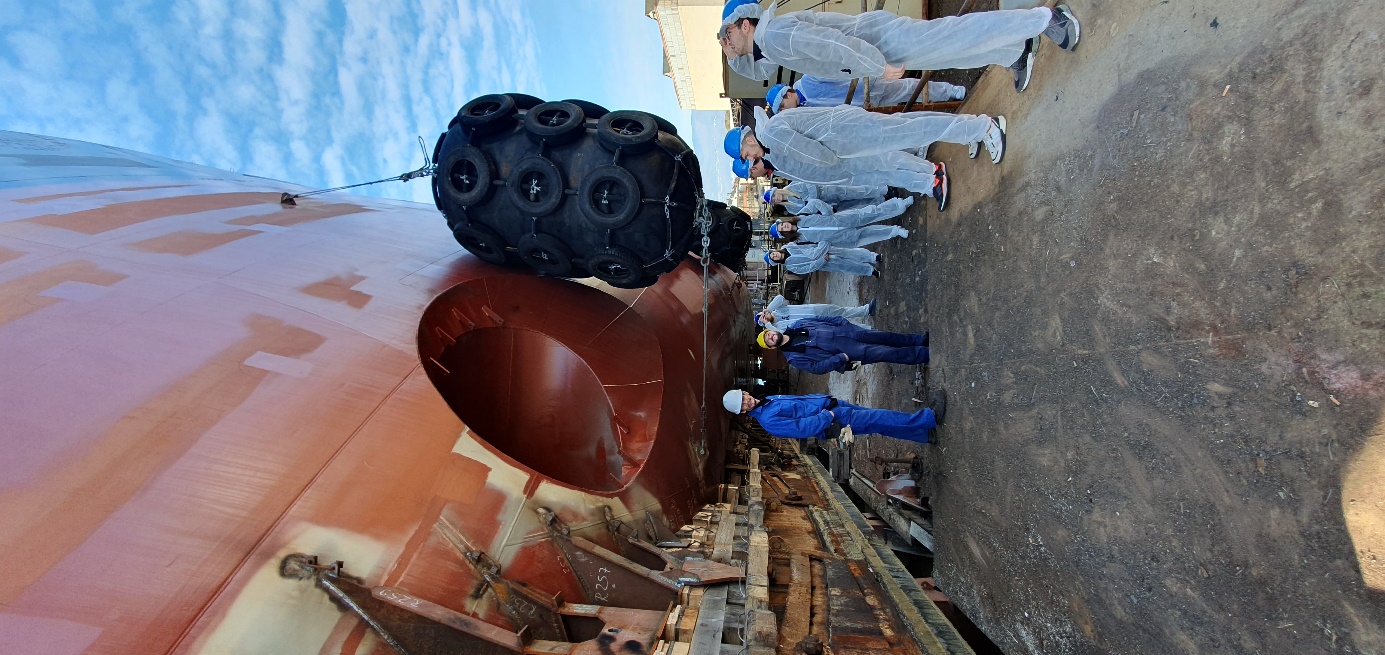 